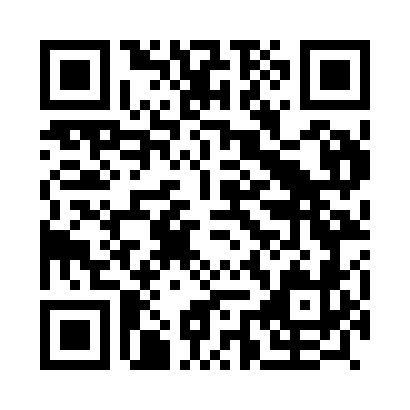 Prayer times for Faioes, PortugalWed 1 May 2024 - Fri 31 May 2024High Latitude Method: Angle Based RulePrayer Calculation Method: Muslim World LeagueAsar Calculation Method: HanafiPrayer times provided by https://www.salahtimes.comDateDayFajrSunriseDhuhrAsrMaghribIsha1Wed4:386:261:276:248:2810:102Thu4:366:241:276:248:2910:113Fri4:346:231:276:258:3110:134Sat4:326:221:266:258:3210:145Sun4:306:211:266:268:3310:166Mon4:296:191:266:278:3410:177Tue4:276:181:266:278:3510:198Wed4:256:171:266:288:3610:219Thu4:236:161:266:298:3710:2210Fri4:226:151:266:298:3810:2411Sat4:206:141:266:308:3910:2512Sun4:186:131:266:308:4010:2713Mon4:176:121:266:318:4110:2914Tue4:156:101:266:318:4210:3015Wed4:136:101:266:328:4310:3216Thu4:126:091:266:338:4410:3317Fri4:106:081:266:338:4510:3518Sat4:096:071:266:348:4610:3619Sun4:076:061:266:348:4710:3820Mon4:066:051:266:358:4810:3921Tue4:046:041:266:358:4910:4122Wed4:036:031:266:368:5010:4223Thu4:026:031:276:378:5110:4424Fri4:006:021:276:378:5210:4525Sat3:596:011:276:388:5310:4626Sun3:586:011:276:388:5310:4827Mon3:576:001:276:398:5410:4928Tue3:555:591:276:398:5510:5029Wed3:545:591:276:408:5610:5230Thu3:535:581:276:408:5710:5331Fri3:525:581:276:418:5810:54